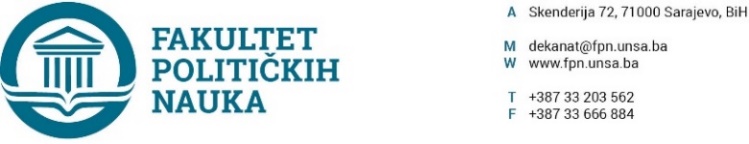 Broj: 02-1-***-1/21Sarajevo, 13.04.2021. godineNa osnovu člana 104. Statuta Univerziteta u Sarajevu, a u vezi sa članom 109. Zakona o visokom obrazovanju (Službene novine Kantona Sarajevo broj: 33/17, 35/20 i 40/20) po prethodnoj saglasnosti sekretara, Vijeće Fakulteta političkih nauka Univerziteta u Sarajevu na sjednici održanoj 13.04.2021. godine donosiPRIJEDLOG ODLUKEo izboru akademskog osoblja na naučnu oblast “Politologija“I - Utvrđuje se prijedlog Odluke o izboru u zvanje vanredan profesor, dr. Ehlimana Spahić, na naučnu oblast “Politologija”.II - Prijedlog Odluke dostavit će se Senatu Univerziteta u Sarajevu na odlučivanje.Obrazloženje:Komisija za pripremanje prijedloga za izbor akademskog osoblja po raspisanom konkursu na naučnu oblast „Politologija” dostavila je Vijeću Fakulteta političkih nauka Univerziteta u  Sarajevu Izvještaj sa prijedlogom za izbor u zvanje dr. Ehlimane Spahić na naučnu oblast „Politologija “ na Fakultetu političkih nauka Univerziteta u Sarajevu. Na sjednici Odsjeka Politologije održanoj 07.04.2021. godine, Izvještaj je usvojen, te je predložen Vijeću Fakulteta na daljnju proceduru. Vijeće Fakulteta političkih nauka UNSA je na sjednici održanoj 13.04.2021. godine razmatralo Izvještaj Komisije i utvrdilo prijedlog Odluke o izboru, te je odlučeno kao u dispozitivu.Pouka o pravnom lijeku: Protiv ove Odluke može se podnijeti prigovor Upravnom  odboru Univerziteta u roku od 30 dana od dana prijema Odluke. DEKANAkt obradila: Adila Odobašić                                                              ______________________Akt kontrolisao i odobrio: prof.dr. Elvis Fejzić                                                                        Prof.dr. Sead TurčaloDostaviti: 1. dosije kandidata;2. Senatu UNSA;3. evidencija Vijeća Fakulteta